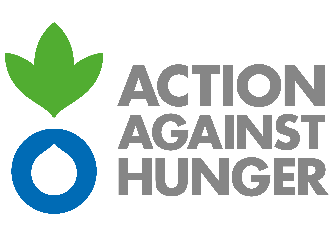 TERMS OF REFERENCEIndependent Study for Action Against Hunger’s InterventionResilience analysisProject and Study Summary TableProject BackgroundRationale for the Project In order to address the urgent humanitarian needs of internally displaced persons (IDPs), host community members and returnees affected by the conflict in Northeast Nigeria, Action Against Hunger is proposing an integrated resilience leaning food security and livelihood and WASH intervention coupled with a rapid response capacity to cope with sudden emergency needs, which might arise in the course of the project lifetime.This project will target conflict-affected populations in Borno and Yobe states including IDPs, host community members and returnees, with a special focus on women and children who represent the majority of the displaced population and who are the most vulnerable. Participants in the capacity-building activities will be selected through vulnerability assessments that will be conducted by Action Against Hunger. Beneficiary groups include: women with children under 5 years of age, men, girls and boys, pregnant and lactating women (PLWs), and persons with special needs such as elderly and chronically ill, disabled people, and female and child-headed households. The project will focus on strengthening the community groups focus approach to empower and build the capacity of the target individuals on agro recovery, vegetable production, group waste sorting and compost making, water point saving scheme, cooking training and income generating activities in the area of latrine construction and bathroom for masons, soap making, multi-purpose nutrition sensitive tree nurseries and energy saving stoves.Geographical scope covered by the analysisThe geographical scope of the analysis will cover Yobe state – Yunusai and Geidam LGAs (subject to change depending on security concerns).PURPOSE AND OBJECTIVES OF THE STUDYObjectives of the study General objective: To contribute to identifying the key resilience capacities that protect from shocks/stresses; understand the contribution of the project’s activities (cash transfer, IGA, etc) to coping mechanisms and resilience building and highlight insights for the future design of resilience building programs..Specific objectives: This resilience study shall seek to get more scientific information on the shocks and stresses at the household level for the vulnerable households and the capacities that the households have to build on to cope with the stresses.To identify the current and potential shocks and stresses capable of affecting the sustainable livelihoods of individuals, households and community members;To identify copping strategies and resources available to the targeted vulnerable populations to address the identified shocks and stresses;To identify the strategies and resources gaps between the targeted vulnerable populations and the threatening shocks and stresses; To identify available and potential strategies and resources that can be employed to enhance the resilience of the individuals, households and communities to shocks and stresses;To identify potential community assets that can be employed to enhance the resilience of the individuals, households and communities to shocks and stresses.Profile of the evaluatorThe study will be carried out by an international consultant with the following profile:Knowledge in Food Security and Livelihood sector with particular experience on cash-based-interventions, agriculture, nutrition security and nutrition; Background in social sciences/psycho-social area, and experience in care practices and complementary feeding or other relevant discipline;Experience in carrying out at least two related studies with at least one as the lead consultant. Relevant degree / equivalent experience related resilience;Significant experience in coordination, design, implementation, monitoring and evaluation of programs;Good communications skills and experience of workshop facilitation;Ability to write clear and useful reports (may be required to produce examples of previous work);Fluent in English;Understanding of donor requirements (SDC);Ability to manage the available time and resources and to work to tight deadlines;Independence from the parties involved;Familiarity with the context of the humanitarian situation in Northeast Nigeria will be an added advantage.Application procedureAll interested consultants should send expression of interest electronically before 12th November 2019 to: supply.ng@acf-international.org in order to receive the full ToR. Proposal without request of the full ToR will not accepted. Project NameEnhancing Food security, WASH services and resilience for conflict affected Populations in Northeast NigeriaContract NumberREF-1006-14200 E-81056512SectorFSL, WASHImplementing Partners (if applicable)N/ALocation (country region/s)NigeriaYobe State – Yunusari and Geidam LGA